Wie angekündigt hier die zweite Vorlage – Wunschkleeblatt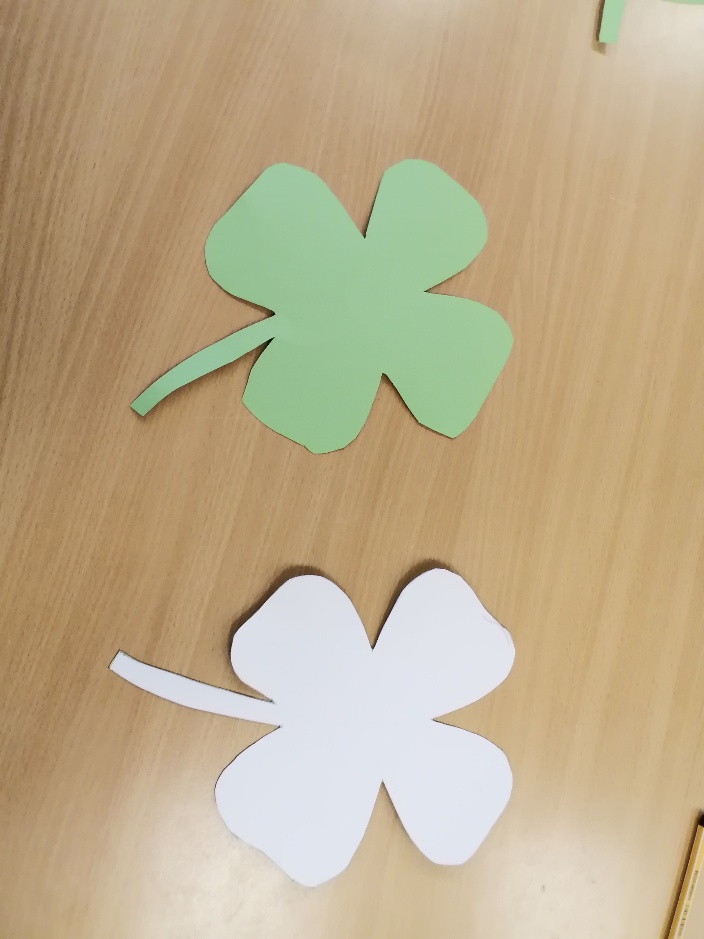 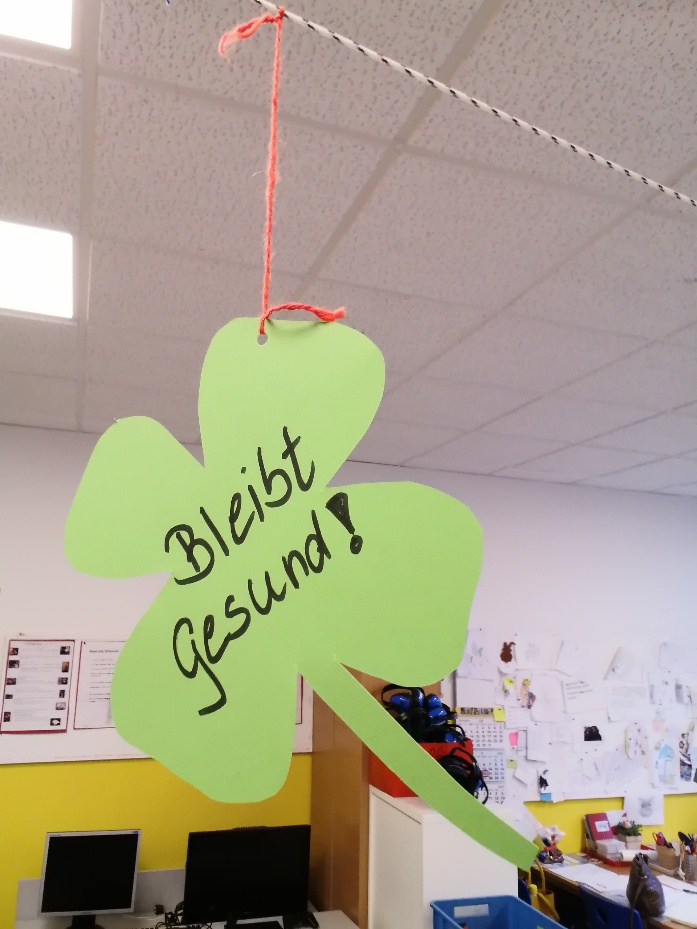 